.Alt. music:-“American Kids” by Kenny Chesney,“Life is Better With You” by Michael FrantiHeel, Together, Heel, Together, Rocking ChairStep, Touch, Step, Touch with 1/8 Turn, Step, Touch with 1/8 Turn, Step, Kick (or Scuff)Half Time Jazz Box with ¼ TurnHalf Time Jazz Box with ¼ TurnRock, Recover, Heel Strut, Rock, Recover, Heel StrutRock, Recover, Heel Strut, Rock, Recover, ¼ Turn with Step to Side, HoldHalf Time Turning Jazz Box (with ¾ Turn)Extended Weave to Right with ¼ Turn at EndContact: metzgersf@yahoo.comLast Update – 25th Nov 2014C'mon C'mon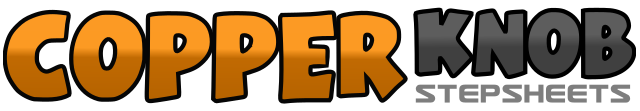 .......Count:64Wall:2Level:Intermediate.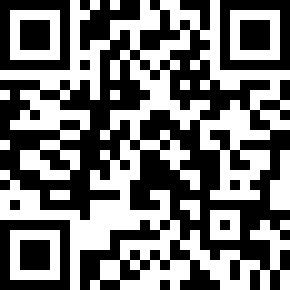 Choreographer:Michael Metzger (USA) - May 2014Michael Metzger (USA) - May 2014Michael Metzger (USA) - May 2014Michael Metzger (USA) - May 2014Michael Metzger (USA) - May 2014.Music:San Francisco - The Mowgli'sSan Francisco - The Mowgli'sSan Francisco - The Mowgli'sSan Francisco - The Mowgli'sSan Francisco - The Mowgli's........1, 2Touch R heel forward, Step R next to L3, 4Touch L heel forward, Step L next to R5, 6Rock forward on R, Recover to L7, 8Rock back on R, Recover to L1, 2Step R to right, Touch L next to R and clap3, 4Turn 1/8 to the right and Step L to left, Touch R next to L and clap (1:30)5, 6Turn 1/8 to the right and Step R to right, Touch L next to R and clap (3:00)7, 8Step L to left, Kick (or scuff) R forward1, 2Cross R over left, hold3, 4Turn ¼ right and step L back, hold (6:00)5, 6Step R to right, hold7, 8Step L forward, hold1, 2Cross R over left, hold3, 4Turn ¼ right and step L back, hold (9:00)5, 6Step R to right, hold7, 8Step L forward, hold1, 2Rock forward on R, Recover to L3, 4Touch R heel forward, Step down onto R5, 6Rock forward on L, Recover to R7, 8Touch L heel forward, Step down onto L1, 2Rock forward on R, Recover to L3, 4Touch R heel forward, Step down onto R5, 6Rock forward on L, Recover to R7, 8Turn ¼ left and step L to side, Hold (6:00)1, 2Cross R over L, hold3, 4Turn ¼ right and step L back, hold (9:00)5, 6Turn ¼ right and step R to the side, hold (12:00)7, 8Turn ¼ right and cross L over R, hold (3:00)1, 2Step R to side, Cross L behind R3, 4Step R to side, Cross L over R5, 6Step R to side, Cross L behind R7, 8Turn ¼ right and step R forward, Step L next to R